DIGITAL TWIN & AUGMENTED COLLABORATION NELLO SMART MANUFACTURING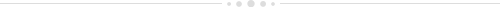 Informazioni sull'eventoDITEDI organizza un primo ciclo di webinar con il coinvolgimento dei principali Technical Provider della regione FVG e non solo, per condividere competenze e casi di trasformazione digitale per le imprese manifatturiere.Il quinto appuntamento è in programma mercoledì 27 maggio, con il coinvolgimento di OverIT.Si parlerà in maniera approfondita delle potenzialità dell'Augmented Collaboration, ovvero dell'applicazione di tecnologie di Realtà Aumentata e Virtuale nel processo produttivo, in ambito di manutenzioni, training e presentazione dell'azienda e dei prodotti.Agenda18:00 - Introduzione Francesco Contin - Project Manager DITEDI18:10 - Interventi di OVERIT a cura di Andrea Bardini - Product Marketing Manager / Chiara Miniutti - Account ManagerModera: Marco Lavaroni - Innovation Manager AREA Science Park18:50 - Q&ACome partecipareIl webinar si svolge sulla piattaforma Zoom. La partecipazione all'evento è aperta, ma è necessario registrarsi. Ad iscrizione avvenuta, riceverai un link e le istruzioni per accedere al meeting.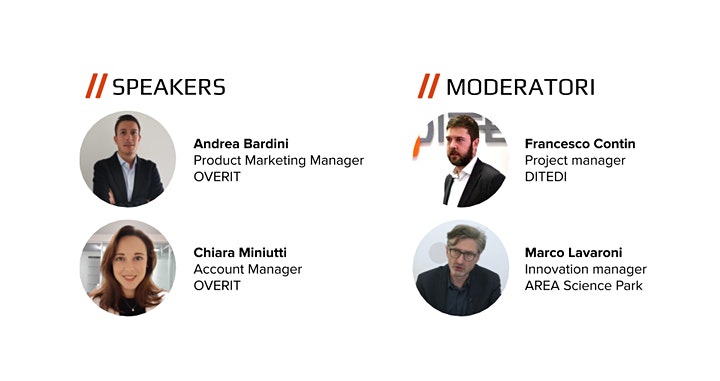 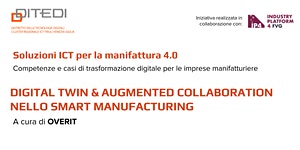 Evento che si svolgerà nella data e all'ora seguenti:Mercoledì 27 maggio 2020 dalle 18:00 alle 19:00 (CEST)Condividi questo evento:Un ciclo di webinar con il coinvolgimento Technical Provider per fornire soluzioni ICT per la manifattura 4.0Condividi questo evento su e .Non mancare!Cordiali saluti,DITEDI - Distretto delle Tecnologie Digitali